Dagsorden:GeneralforsamlingReferatDato: 28. februar 2022 kl. 1730-1800Skydekælderen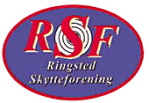 Indkaldt af:BestyrelsenReferat af: Lone KristiansenMødetype:GeneralforsamlingObservatører: Ordstyrer:Udsendt:Indkaldt www.ringsted-skytteforening, Facebook og opslag i skydekælderen den 14. februar 2022Deltagere: Bestyrelsen + stemmeberettigede medlemmerAfbud:Bestyrelsessuppleant Flemming JaszczakMedbring venligst:CC:Emne:Forhandling:Konklusion:AnsvarligTidsfrist:Valg af dirigent og stemmetællere Dirigentforslag: Stemmetællere 2 stk.: Lis JespersenIndkaldt rettidigtIngen indkomne forslag = ingen stemmetællere. Aflæggelse af beretning om foreningens virksomhed i det forløbne årSe separat beretning.FormandenAflæggelse af det reviderede regnskabSe separat regnskab og noterKassererenBehandling af indkomne forslagIngen indkomne forslag modtaget. Valg af bestyrelse:På valg er:På valg er bestyrelsesmedlemmerne:Lis Jespersen – GenopstillerJørgen Arne Hansen - GenopstillerTonni Hansen – Genopstiller ikkeBestyrelsen indstiller medlem Mads Shawn Hansen som bestyrelsesmedlem.Bestyrelsessuppleant:Jens Kaspersen - GenopstillerErik Jørgensen – GenopstillerFlemming Jaszczak – GenopstillerBirgitte Jensen – Genopstiller. Bilagskontrollant:Hanne Jensen – genopstillerBilagskontrollantsuppleant:Karina Lund - genopstillerAlle genvalgt og Mads Shawn valgt i stedet for TonniDrøftelse af kommende års aktiviteterTour de Storebælt den 11. juni. De har efterspurgt 20 frivillige fra Ringsted Skytteforening. Der er fundet 10 stk. indtil videre. Fristen er til april. EventueltPraktiske forhold:Der vil være kaffe og kage under mødet.  Næste møde:Bestyrelsen konstruerer sig efter generalforsamlingen ca. kl. 18.00Bemærkninger: